https://gloswielkopolski.pl/z-uslug-centrum-wsparcia-rodziny-i-seniora-w-owinskach-moga-skorzystac-nie-tylko-mieszkancy-gminy-czerwonak/ar/c1-15322806?fbclid=IwAR3qb9sm9jmRZbQfTrmH47SqAfCgTvdV9S-VLejqctutfQAEuzyh7s3I1SQGłos Wielkopolski, 4 grudnia 2020, Zdrowie, red. Bogna KisielZ usług Centrum Wsparcia Rodziny i Seniora w Owińskach mogą skorzystać nie tylko mieszkańcy gminy CzerwonakW 2018 roku Stowarzyszenie Lepsza Gmina Czerwonak pozyskało dotację z UE i uruchomiło w Owińskach Centrum Wsparcia Seniorów. Dzięki temu najstarsi mieszkańcy mogli korzystać z pomocy m.in. psychologa, fizjoterapeuty, asystenta osoby starszej, czy wziąć udział w turnusach rehabilitacyjnych. Centrum prowadziło też Klub seniora, zapewniający całodniowe zajęcia z wyżywieniem. Centrum Wsparcia Rodziny i SenioraW 2018 roku Stowarzyszenie Lepsza Gmina Czerwonak pozyskało dotację z UE i uruchomiło w Owińskach Centrum Wsparcia Seniorów. Dzięki temu najstarsi mieszkańcy mogli korzystać z pomocy m.in. psychologa, fizjoterapeuty, asystenta osoby starszej czy wziąć udział w turnusach rehabilitacyjnych. Centrum prowadziło też Klub Seniora, zapewniający całodniowe zajęcia z wyżywieniem. Z usług centrum skorzystało ok. 200 osób. Jednak projekt unijny skończył się we wrześniu. Co dalej? - Nasza oferta cieszyła się dużym zainteresowaniem. Warto więc dalej działać dla mieszkańców – uważa Wojciech Skrzekut, prezes stowarzyszenia, które właśnie podpisało umowę z Fundacją Pomocy Wzajemnej Barka, dotyczącą utworzenia przedsiębiorstwa społecznego.Umożliwi ono dalsze funkcjonowanie Centrum Wsparcia Rodziny i Seniora (nazwa centrum została zmieniona).- Obecnie nasze usługi opiekuńcze z zakresu fizjoterapii, diagnozy, wsparcia psychologicznego czy kosmetologii kierujemy do osób w każdym wieku i nie tylko mieszkańców gminy Czerwonak – wyjaśnia Skrzekut. I dodaje: - Nadal w centrum działa Klub Seniora, organizowane są spotkania dietetyczne prowadzone przez absolwentów AWF oraz można skorzystać z darmowych porad dietetyka.Członkowie Klubu Seniora otrzymają jeszcze przed świętami pakiety „Zdrowy umysł”, zawierające różne łamigłówki i zadania. Zostaną one dostarczone im domów. - Cały czas utrzymujemy kontakt z naszymi seniorami – zapewnia Skrzekut.Stowarzyszenie zatrudniło trzy osoby zagrożone wykluczeniem, na utworzenie tych miejsc pracy zdobyło dofinansowanie. Za te pieniądze powstanie też podjazd dla wózków inwalidzkich w siedzibie centrum. - Z PFRON-u dostaniemy też dotację na wsparcie psychologiczne 50 osób z niepełnosprawnościami – twierdzi Skrzekut. - Uruchomiliśmy też kosmetologię, chcemy starać się o dofinansowanie z powiatu na usługi podologiczne.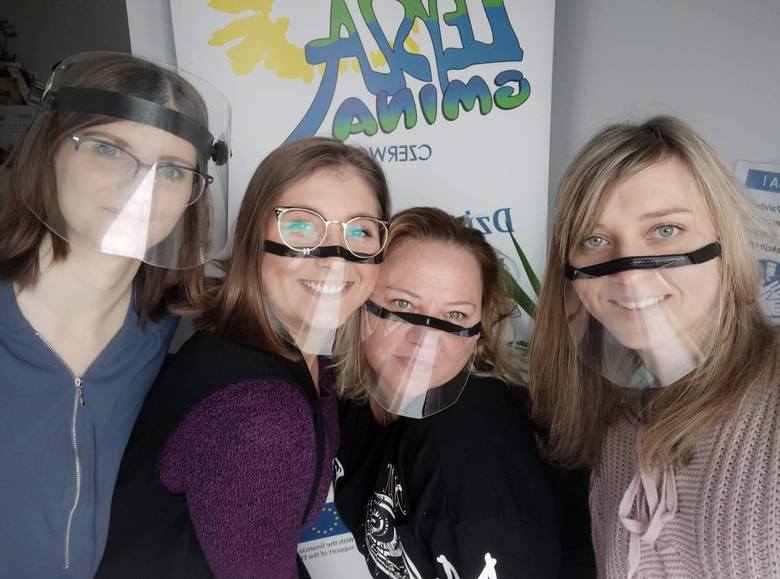 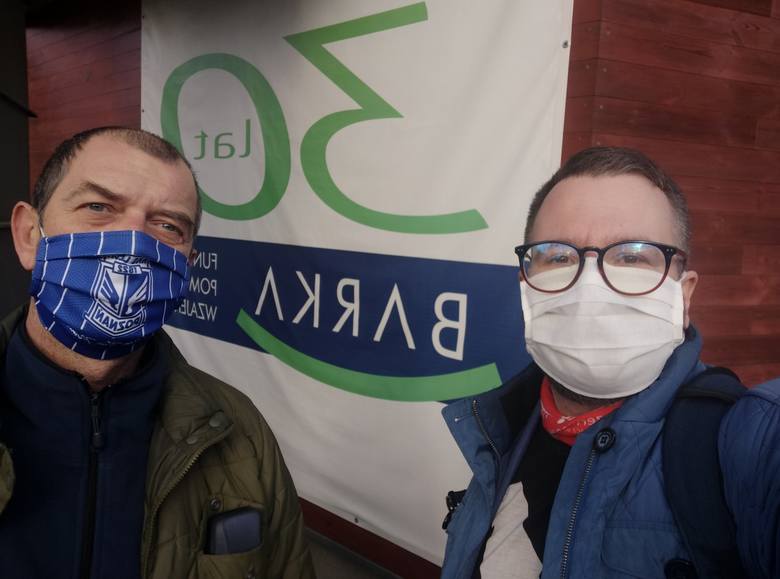 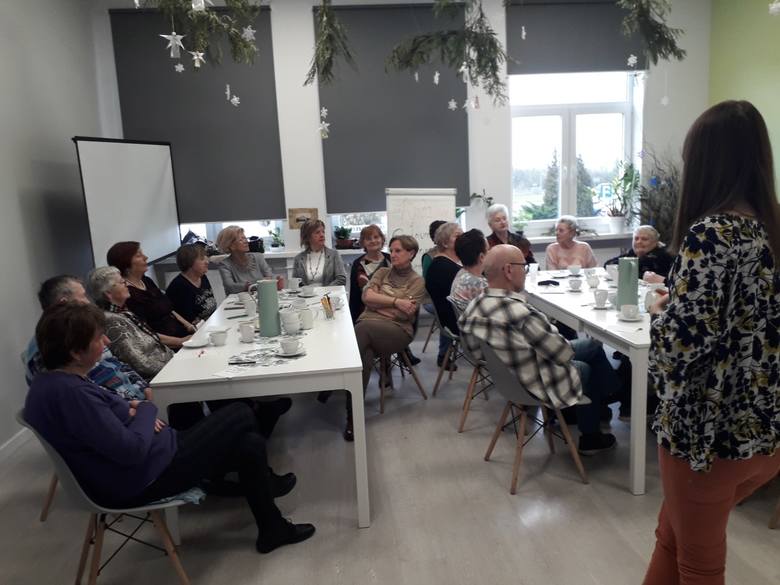 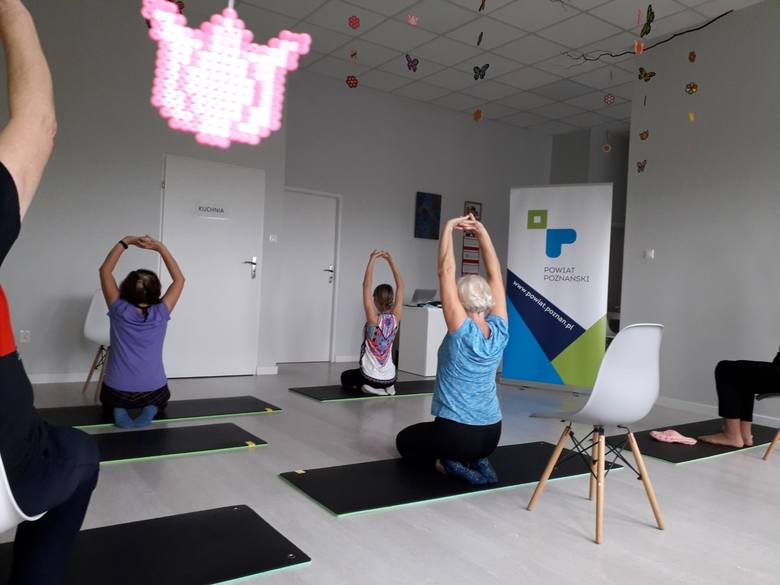 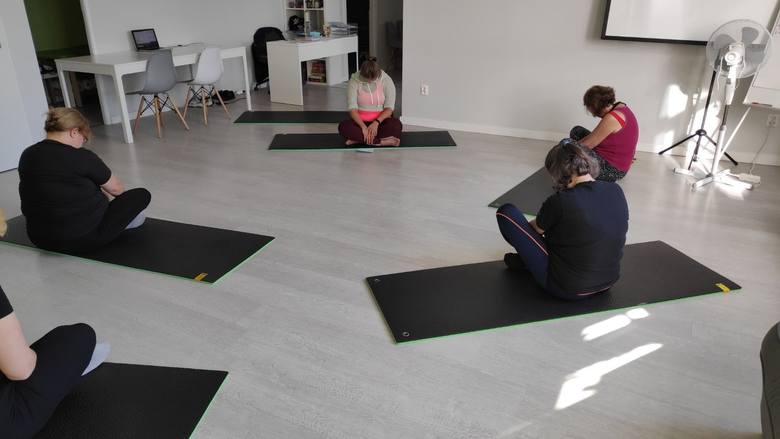 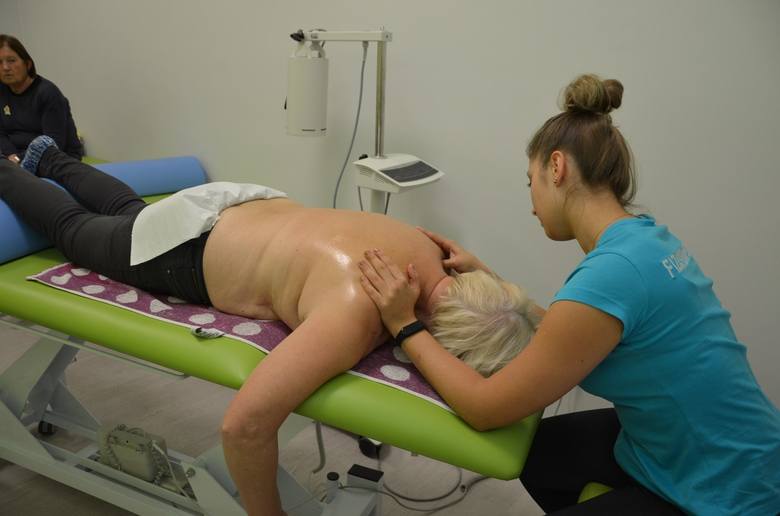 